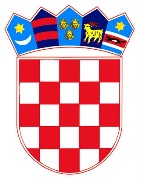 REPUBLIKA HRVATSKAMinistarstvo pravosuđa I UPRAVEIzvješće o radu zemljišnoknjižnih odjela općinskih sudova u  Republici Hrvatskoj I. kvartal 2023.Zagreb, travanj 2023.Sadržaj: I. UVODSukladno odredbama čl. 72. st. 1. toč. 5. i čl. 73. Zakona o sudovima (Narodne novine, broj 28/13, 33/15, 82/15, 82/16, 67/18, 126/19, 130/20, 21/22, 60/22 i 16/23) Ministarstvo pravosuđa i uprave kao tijelo koje obavlja poslove pravosudne uprave prikuplja i analizira statističke i druge podatke o djelovanju sudova te u skladu s time izrađuje propisana statistička izvješća. Način prikupljanja i obrade statističkih podataka uređen je Pravilnikom o prikupljanju i analizi statističkih i drugih podataka o radu sudova i državnih odvjetništava (Narodne novine, broj 113/19) kojim su, između ostalog, propisani i pokazatelji učinkovitosti rada sudova i državnih odvjetništava.U odnosu na rad zemljišnoknjižnih odjela općinskih sudova u Republici Hrvatskoj posebno se prati rješavanje redovnih predmeta (upisi) te rješavanje posebnih zemljišnoknjižnih postupaka (prigovori, žalbe, pojedinačni ispravni postupci, povezivanje zemljišne knjige i knjige položenih ugovora, postupci obnove, osnivanja i dopune zemljišnih knjiga). Posebni zemljišnoknjižni postupci su raspravni postupci te su vezani zakonom propisanim rokovima utvrđenim za pojedine radnje u istima. U okviru praćenja redovnih predmeta posebno se izdvaja utvrđeno vrijeme potrebno za rješavanje predmeta u kojima se zahtijeva uknjižba prava vlasništva temeljem ugovora o kupoprodaji nekretnina i predmeta u kojima se zahtijeva uknjižba založnog prava, kao dvije najčešće vrste upisa kojima se ukazuje na intenzivnu gospodarsku aktivnost na području nekretnina. Utvrđeno vrijeme rješavanja navedenih predmeta ukazuje na brzinu sudova u obradi istih, a sve s ciljem stvaranja povoljnog okruženja za promet nekretnina i sređivanje vlasničko pravnih odnosa.  Od 1. listopada 2021. statistička izvješća se prikupljaju isključivo putem Zajedničkog informacijskog sustava zemljišnih knjiga i katastra (ZIS).Metodologija praćenja rada zemljišnoknjižnih odjela općinskih sudova u Republici Hrvatskoj obuhvaća izračune: stope rješavanja predmeta, brzine rješavanja, broja dana potrebnog za rješavanja redovnih predmeta, stope učinkovitosti kao i broja neriješenih predmeta na kraju određenog razdoblja. Sukladno Pravilniku o elektroničkom poslovanju korisnika i ovlaštenih korisnika sustava zemljišnih knjiga (Narodne novine, broj 108/19) proširen je krug ovlaštenih korisnika elektroničkog podnošenja prijedloga za upis u zemljišnu knjigu i na nadležna državna odvjetništva kada je to potrebno u pripremi i vođenju određenog sudskog ili upravnog postupka. Od 10. veljače 2023. svi prijedlozi zemljišnoknjižnom sudu podnose se elektronički, putem javnih bilježnika ili odvjetnika kao ovlaštenih korisnika informacijskog sustava koji je u primjeni u poslovanju suda, a nadležno državno odvjetništvo samostalno podnosi prijedlog za upis elektroničkim putem, sukladno članku 105. Zakona o zemljišnim knjigama (Narodne novine, broj 63/19 i 128/22, dalje: ZZK).I dalje se u okviru redovitog praćenja rada zemljišnoknjižnih odjela općinskih sudova u Republici Hrvatskoj prati i elektroničko poslovanje sudova primjenom statističkih podataka iz ZIS-a kao i One Stop Shop sustava kao podsustava ZIS-a. II. OPĆI PODACI O STRUKTURI OPĆINSKIH SUDOVA U REPUBLICI HRVATSKOJU Republici Hrvatskoj ustanovljeno je 30 općinskih sudova u kojima djeluju 62 stalne službe. U 30 općinskih sudova s pripadajućim stalnim službama ustanovljeno je 109 zemljišnoknjižnih odjela. U 109 zemljišnoknjižnih odjela zaposleno je 777 zemljišnoknjižnih službenika. U odnosu na spolnu strukturu u zemljišnoknjižnim odjelima zaposlene su 654 žene što čini 84,16% ukupnog broja zemljišnoknjižnih službenika, te su zaposlena 123 muškarca što čini 15,84% ukupnog broja zemljišnoknjižnih službenika. U odnosu na obrazovnu strukturu zemljišnoknjižnih službenika najviše službenika ima srednju stručnu spremu – 56,63%, višu stručnu spremu ima 34,37 % dok visoku stručnu spremu ima 9,00%. Prema dodijeljenom ovlaštenju za samostalnu izradu odluka u zemljišnoknjižnim predmetima, 68,73% zemljišnoknjižnih službenika je ovlašteno samostalno izrađivati odluke u zemljišnoknjižnim predmetima dok 31,27% čine zemljišnoknjižni službenici bez posebnog ovlaštenja. Grafikon 1. Struktura zemljišnoknjižnih službenikaIII. OPĆI PRIKAZ PODATAKA O KRETANJU PREDMETA NA ZEMLJIŠNOKNJIŽNIM ODJELIMA OPĆINSKIH SUDOVAAnalizom podataka utvrđeno je da je u I. kvartalu 2023.: - izdano 293.824 zemljišnoknjižnih izvadaka- zaprimljeno 160.904 predmeta (redovni i posebni)- riješeno 161.305 predmeta (redovni i posebni)- na dan 31. ožujak 2023. neriješeno je 33.540 redovnih predmeta, odnosno 25.191 posebni predmet. Tablica 1. Podaci o radu zemljišnoknjižnih odjela Analizom rezultata rada sudova proizlazi da je broj neriješenih redovnih predmeta smanjen na 33.540 predmeta, što je smanjenje od 6,68% u odnosu na broj neriješenih redovnih predmeta u prosincu 2022. Grafikon 2. Grafički prikaz podataka o radu zemljišnoknjižnih odjela, I. kvartal 2023.IV. PREGLED POSLOVANJA POJEDINAČNO PO SUDOVIMA U nastavku se daje tabelarni pregled poslovanja zemljišnoknjižnih odjela s prikazom izdanih zemljišnoknjižnih izvadaka, zaprimljenih, predmeta bez rješavanja, riješenih i neriješenih predmeta za I. kvartal 2023. Tablica 2. Pregled poslovanja po sudovimaPredmeti bez rješavanja su predmeti koji ne pripadaju u nadležnost općinskih sudova već ih rješavaju sudovi višeg stupnja.Prema podacima iz Tablice 2., a u odnosu na IV. kvartal 2022. (kada je izdano 260.336 zk izvadaka, zaprimljeno 159.975 predmeta, riješeno 173.748 predmeta te je bio neriješen 35.941 redovni predmet), proizlazi da je u I. kvartalu 2023. povećan broj izdanih zk izvadaka za 12,86%, povećan broj zaprimljenih predmeta za 0,58%, smanjen broj riješenih predmeta za 7,16% dok je broj neriješenih redovnih predmeta smanjen za 6,68%. V. STOPA RJEŠAVANJA PREDMETA POJEDINAČNO PO SUDOVIMAStopa rješavanja predmeta prikazuje odnos između broja riješenih i primljenih predmeta unutar određenog razdoblja (I. kvartal 2023.) te se izražava u postotku. U nastavku se daje prikaz stope rješavanja pojedinačno po sudovima.Tablica 3. Stopa rješavanja predmeta, I. kvartal 2023.Prema podacima iz Tablice 3. proizlazi kako je u I. kvartalu 2023. broj riješenih predmeta bio veći od broja zaprimljenih predmeta, te tako stopa rješavanja svih predmeta iznosi 100,25%, odnosno 101,67% u odnosu na riješene redovne predmete. U odnosu na posebne predmete, u I. kvartalu 2023. riješeno je više posebnih predmeta nego što ih je zaprimljeno (stopa učinkovitosti iznosi 116,97%). VI. VRIJEME RJEŠAVANJA PREDMETAU I. kvartalu 2023. prosječno vrijeme rješavanja redovnih predmeta bilo je 14 dana. U nastavku je prikazano prosječno vrijeme rješavanja redovnih predmeta pojedinačno po sudovima.Tablica 4. Vrijeme rješavanja predmeta u I. kvartalu 2023.U odnosu na redovne predmete u kojima se zahtijeva uknjižba prava vlasništva temeljem ugovora o kupoprodaji nekretnine i uknjižba založnog prava (najčešće vrsta upisa kod prometa na tržištu nekretnina), vrijeme rješavanja predmeta u  I. kvartalu 2023. bilo je 7,0 radnih dana. Ovo vrijeme rješavanja predmeta se računa od trenutka zaprimanja prijedloga kod nadležnog zemljišnoknjižnog suda do trenutka rješavanja predmeta pod pretpostavkom da se radi o urednom zemljišnoknjižnom podnesku sukladno odredbi čl. 115. ZZK-a. U slučajevima kada redovitom postupku prethode plombe ranijeg reda prvenstva ili je utvrđena potreba dostave dodatnih isprava, sustav zaustavlja mjerenje vremena potrebnog za rješavanje predmeta sve do trenutka ponovnog stjecanja uvjeta da se podneseni zemljišnoknjižni podnesak smatra urednim, nakon čega sustav automatski nastavlja bilježenje vremena potrebnog za rješavanje.Tablica 5. Broj radnih dana potrebnih za uknjižbu prava vlasništva-ugovor o kupoprodaji i založno pravo u I. kvartalu 2023.VII. STRUKTURA ZEMLJIŠNOKNJIŽNIH PREDMETA PREMA SLOŽENOSTI U I. kvartalu 2023. ukupno je zaprimljeno 1.777 prigovora, 540 žalbi, 5.152 prijedloga radi pokretanja pojedinačnih ispravnih postupaka, 749 prijava i prigovora u pojedinačnom ispravnom postupku, 121 prijedlog za povezivanje zemljišne knjige i knjige položenih ugovora (ZK i KPU), 149 prijava i prigovora u postupku povezivanja ZK i KPU te 466 ostalih posebnih postupaka.  Tablica 6. Prikaz zaprimljenih posebnih predmeta u I. kvartalu 2023.Usporedbom podataka iz IV. kvartala 2022. proizlazi da je u I. kvartalu 2023. povećan broj zaprimljenih prigovora za 7,24%, povećan broj zaprimljenih žalbi za 26,76%, povećan broj zaprimljenih prijedloga za pokretanje pojedinačnih ispravnih postupaka za 12,41%, povećan broj prijava i prigovora u pojedinačnom ispravnom postupku za 19,45%, smanjen broj zaprimljenih prijedloga za povezivanje ZK i KPU za 15,38%, smanjen broj prijava i prigovora u postupku povezivanja ZK i KPU za 38,17% te smanjen broj ostalih posebnih postupaka za 143,34%.U odnosu na broj riješenih posebnih predmeta, u I. kvartalu 2023. ukupno je riješeno 1.596 prigovora, 5.467 prijedloga radi pokretanja pojedinačnih ispravnih postupaka, 781 prijava i prigovor u pojedinačnom ispravnom postupku, 269 prijedloga za povezivanje ZK i KPU, 344 prijave i prigovora u postupku povezivanja ZK i KPU te 1.373 ostalih posebnih postupaka.  Tablica 7.  Prikaz riješenih posebnih predmeta u I. kvartalu 2023.Usporedbom podataka iz IV. kvartala 2022. proizlazi da je u I. kvartalu 2023. povećan broj riješenih prigovora za 12,59%, povećan broj riješenih prijedloga za pokretanje pojedinačnih ispravnih postupaka za 13,68%, povećan broj prijava i prigovora u pojedinačnom ispravnom postupku za 34,88%, smanjen broj riješenih prijedloga za povezivanje ZK i KPU za 15,57%, smanjen broj riješenih prijava i prigovora u postupku povezivanja ZK i KPU za 7,52% te povećan broj riješenih ostalih posebnih postupaka za 6,18%. Na dan 31. ožujak 2023. neriješeno je bilo 5.649 prigovora, 14.237 prijedloga radi pokretanja pojedinačnih ispravnih postupaka, 1.434 prijave i prigovora u pojedinačnom ispravnom postupku, 1.225 prijedloga za povezivanje ZK i KPU, 470 prijava i prigovora u postupku povezivanja ZK i KPU te 2.158 ostalih posebnih postupaka.  Tablica 8.  Prikaz neriješenih posebnih predmeta u I. kvartalu 2023.Usporedbom podataka iz IV. kvartala 2022. proizlazi da je u I. kvartalu 2023. povećan broj neriješenih prigovora za 3,31%, povećan broj neriješenih prijedloga za pokretanje pojedinačnih ispravnih postupaka za 0,60%, smanjen broj neriješenih prijava i prigovora u pojedinačnom ispravnom postupku za 0,96%, smanjen broj neriješenih prijedloga za povezivanje ZK i KPU za 5,18%, smanjen broj neriješenih prijava i prigovora u postupku povezivanja ZK i KPU za 16,96% te smanjen broj neriješenih ostalih posebnih postupaka za 22,00%.VIII. ELEKTRONIČKO POSLOVANJE ZEMLJIŠNOKNJIŽNIH ODJELA OPĆINSKIH SUDOVA REPUBLIKE HRVATSKEU I. kvartalu 2023. ukupno je predan 122.591 prijedlog za upis u zemljišnu knjigu elektroničkim putem te je izdano 200.767 zemljišnoknjižnih izvadaka.U tablici 9. pored podnesenih prijedloga za upis u zemljišnu knjigu od javnih bilježnika i odvjetnika prikazani su i podneseni prijedlozi od Državnog odvjetništva Republike Hrvatske (DORH) i u eSpisu. Pored javnih bilježnika, odvjetnika i sustava e-Građani, kao ovlaštenih korisnika za izdavanje zemljišnoknjižnih izvadaka elektroničkim putem, prikazani su geodetski izvoditelji i DORH. Tablica 9. Pregled elektroničkog poslovanja, I. kvartal 2023.Usporedbom podataka u odnosu na IV. kvartal 2022. proizlazi da je u I. kvartalu 2023. došlo do povećanja broja prijedloga za upis u zemljišnu knjigu podnesenih elektroničkim putem za 32,19%. Od strane javnih bilježnika došlo je do povećanja broja prijedloga podnesenih elektroničkim putem za 22,79%, od strane DORH-a povećanje  za 47,01%, od strane odvjetnika povećanje za 73,60 % te u sustavu eSpis povećanje za 17,35%.Do znatnog povećanja prijedloga za upis u zemljišnu knjigu elektroničkim putem u I. kvartalu 2023. došlo je jer je čl. 105. ZZK-a propisano da je od 10. veljače 2023. obvezno podnošenje prijedloga u zemljišnu knjigu elektronički, putem javnih bilježnika ili odvjetnika kao ovlaštenih korisnika informacijskog sustava.Grafikon 3. Prikaz elektronički predanih prijedloga za upis u zemljišnu knjigu po ovlaštenim korisnicimaUsporedbom podataka u odnosu na IV. kvartal 2022. (kada je izdano 129.917 zk izvadaka) proizlazi da je u I. kvartalu 2023. došlo do povećanja broja izdanih zemljišnoknjižnih izvadaka elektroničkim putem za 54,53%. Od strane javnih bilježnika došlo je do povećanja broja izdanih zemljišnoknjižnih izvadaka za 38,19%, u sustavu e-Građani povećanje za 61,18%, od strane odvjetnika za 54,79%, od strane geodetskih izvoditelja povećanje za 12,43% te od strane DORH-a povećanje za 34,54%.Naime, Uredbom o izmjenama i dopunama Uredbe o tarifi sudskih pristojbi (Narodne novine, broj 92/21) od 1. rujna 2021. ukinuta je naplata za izdavanje izvadaka iz zemljišne knjige, knjige položenih ugovora i Baze zemljišnih podatka te je iz tog razloga došlo do znatnog povećanja broja izdanih zemljišnoknjižnih izvadaka elektroničkim putem.Grafikon 4. Prikaz elektronički izdanih zemljišnoknjižnih izvadaka po ovlaštenim korisnicimaIX. PRAĆENJE AKTIVNOSTI ZEMLJIŠNOKNJIŽNIH ODJELA OD KOLOVOZA 2004. DO 31. OŽUJKA 2023.U razdoblju od kolovoza 2004. do kraja ožujka 2023. ukupno je zaprimljeno 9.881.359 zk predmeta, riješeno 10.180.702 zk predmeta te izdano 25.912.162 zk izvatka.Od kolovoza 2004. do kraja ožujka 2023. neriješeni redovni zk predmeti smanjili su se za 90,67%, odnosno za  325.960 zk predmeta. Grafikon 5. Stanje neriješenih redovnih zk predmeta od kolovoza 2004. do 31. ožujka 2023.Tablica 10. Mjesečni prikaz zaprimljenih, riješenih i neriješenih zk predmeta te izdanih zk izvadaka od kolovoza 2004. do 31. ožujka 2023.X. POPIS TABLICA I GRAFIKONATablica 1. Podaci o radu zemljišnoknjižnih odjela  	5Tablica 2. Pregled poslovanja po sudovima 	6Tablica 3. Stopa rješavanja predmeta, I. kvartal 2023. 	8Tablica 4. Vrijeme rješavanja predmeta u I. kvartalu 2023. 	9Tablica 5. Broj radnih dana potrebnih za uknjižbu prava vlasništva-ugovor o kupoprodaji i založno pravo u I. kvartalu 2023. 	11Tablica 6. Prikaz zaprimljenih posebnih predmeta u I. kvartalu 2023. 	12Tablica 7.  Prikaz riješenih posebnih predmeta u I. kvartalu 2023. 	12Tablica 8.  Prikaz neriješenih posebnih predmeta u I. kvartalu 2023. 	13Tablica 9. Pregled elektroničkog poslovanja, I. kvartal 2023. 	14Tablica 10. Mjesečni prikaz zaprimljenih, riješenih i neriješenih zk predmeta te izdanih zk izvadaka od kolovoza 2004. do 31. ožujka 2023. 	17Grafikon 1. Struktura zemljišnoknjižnih službenika	4Grafikon 2. Grafički prikaz podataka o radu zemljišnoknjižnih odjela, I. kvartal 2023.	5Grafikon 3. Prikaz elektronički predanih prijedloga za upis u zemljišnu knjigu po ovlaštenim korisnicima	14Grafikon 4. Prikaz elektronički izdanih zemljišnoknjižnih izvadaka po ovlaštenim korisnicima 	14Grafikon 5. Stanje neriješenih redovnih zk predmeta od kolovoza 2004. do 31. ožujka 2023. 	15Podaci o radu zemljišnoknjižnih odjela2020.2021.2022.I. kvartal 
2023.Izdano zemljišnoknjižnih izvadaka831.805941.3061.117.623293.824Zaprimljeno predmeta496.108589.496616.408160.904Riješeno predmeta516.206594.579610.459161.305Neriješeno redovnih predmeta37.76639.66035.94133.540SUDIzdano zk izvadakaUkupno zaprimljeno predmetaBez rješavanjaUkupno riješeno predmetaNeriješeni redovni predmetiNeriješeni posebni predmetiBJELOVAR16.6446.113786.175211283CRIKVENICA9.8535.043415.611801993ČAKOVEC17.9553.87643.8872744DUBROVNIK6.7613.9161153.7559681.311ĐAKOVO5.9252.686112.66818050GOSPIĆ6.5152.24202.5291.770170KARLOVAC14.1364.5341044.536808571KOPRIVNICA7.6343.094393.0152011.027KUTINA2.6551.863141.90142242MAKARSKA4.2522.10801.9452.607549METKOVIĆ3.662890587015448NOVI ZAGREB9.6799.1743519.239195510OSIJEK8.7425.92925.88412548PAZIN9.8836.444156.8141.597730POŽEGA4.1781.5530919794321PULA6.3355.812135.8314737RIJEKA16.4559.4371410.9861.9281.081SESVETE14.6214.557704.1911.161157SISAK12.4384.4081484.2533391.158SLAV. BROD8.7335.23355.217105378SPLIT26.47415.34965214.89411.0356.336ŠIBENIK8.4656.385526.9768971.669VARAŽDIN12.9746.2345355.519364924VELIKA GORICA5.2502.875463.220261179VINKOVCI6.0962.93842.99111837VIROVITICA10.0793.6371303.40733246VUKOVAR2.4821.42801.4216457ZADAR13.66810.0151611.1871.5991.015ZAGREB11.50417.94283317.3343.4204.289ZLATAR9.7765.1892224.1301.828331UKUPNO SVI SUDOVI293.824160.9043.519161.30533.54025.191SUDUkupno zaprimljeno predmetaZaprimljeni redovni predmetiZaprimljeni posebni predmetiUkupno riješeno predmetaRiješeni redovni predmetiRiješeni posebni predmetiUkupna stopa rješavanja predmetaStopa rješavanja redovnih predmetaStopa rješavanja posebnih predmetaBJELOVAR6.1135.8282076.1755.900275101,01%101,24%132,85%CRIKVENICA5.0434.8041985.6115.339272111,26%111,14%137,37%ČAKOVEC3.8763.7491233.8873.750137100,28%100,03%111,38%DUBROVNIK3.9163.5013003.7553.43532095,89%98,11%106,67%ĐAKOVO2.6862.628472.6682.6125699,33%99,39%119,15%GOSPIĆ2.2422.145972.5292.360169112,80%110,02%174,23%KARLOVAC4.5344.1852454.5364.251285100,04%101,58%116,33%KOPRIVNICA3.0942.9481073.0152.89412197,45%98,17%113,08%KUTINA1.8631.789601.9011.80497102,04%100,84%161,67%MAKARSKA2.1081.9961121.9451.74919692,27%87,63%175,00%METKOVIĆ890854318708591197,75%100,59%35,48%NOVI ZAGREB9.1748.4703539.2398.761478100,71%103,44%135,41%OSIJEK5.9295.875525.8845.8612399,24%99,76%44,23%PAZIN6.4446.2791506.8146.689125105,74%106,53%83,33%POŽEGA1.5531.491629198269359,18%55,40%150,00%PULA5.8125.749505.8315.73596100,33%99,76%192,00%RIJEKA9.4378.90352010.98610.477509116,41%117,68%97,88%SESVETE4.5574.2872004.1913.90528691,97%91,09%143,00%SISAK4.4084.0102504.2533.93531896,48%98,13%127,20%SLAV. BROD5.2335.134945.2175.1279099,69%99,86%95,74%SPLIT15.34913.5571.14014.89413.5131.38197,04%99,68%121,14%ŠIBENIK6.3855.6986356.9766.597379109,26%115,78%59,69%VARAŽDIN6.2344.9037965.5194.87464588,53%99,41%81,03%VELIKA GORICA2.8752.756733.2203.13090112,00%113,57%123,29%VINKOVCI2.9382.916182.9912.96328101,80%101,61%155,56%VIROVITICA3.6373.2312763.4073.26714093,68%101,11%50,72%VUKOVAR1.4281.415131.4211.4061599,51%99,36%115,38%ZADAR10.0159.33766211.18710.0521.135111,70%107,66%171,45%ZAGREB17.94215.9781.13117.33415.8071.52796,61%98,93%135,01%ZLATAR5.1894.5554124.1303.58554579,59%78,70%132,28%UKUPNO SVI SUDOVI160.904148.9718.414161.305151.4639.842100,25%101,67%116,97%SUDUkupno riješeno redovnih predmetaProsječno mjesečno riješeno redovnih predmetaNeriješeni redovni predmeti na dan 31.3.2023.Prosječno vrijeme rješavanja redovnih predmetaBJELOVAR5.9001.9672112CRIKVENICA5.3391.7808019ČAKOVEC3.7501.250270DUBROVNIK3.4351.14596818ĐAKOVO2.6128711804GOSPIĆ2.3607871.77047KARLOVAC4.2511.41780812KOPRIVNICA2.8949652014KUTINA1.804601421MAKARSKA1.7495832.60794METKOVIĆ859286151NOVI ZAGREB8.7612.9201951OSIJEK5.8611.9541251PAZIN6.6892.2301.59715POŽEGA82627579461PULA5.7351.912471RIJEKA10.4773.4921.92812SESVETE3.9051.3021.16119SISAK3.9351.3123395SLAVONSKI BROD5.1271.7091051SPLIT13.5134.50411.03551ŠIBENIK6.5972.1998979VARAŽDIN4.8741.6253645VELIKA GORICA3.1301.0432615VINKOVCI2.9639881183VIROVITICA3.2671.089331VUKOVAR1.406469643ZADAR10.0523.3511.59910ZAGREB15.8075.2693.42014ZLATAR3.5851.1951.82832UKUPNO SVI SUDOVI151.46350.48833.54014SUDBroj provedenih uknjižbi prava vlasništva-ugovor o kupoprodaji (PV)Prosječan mjesečni broj provedenih uknjižbi prava vlasništva-ugovor o kupoprodaji (PV) Broj provedenih uknjižbi založnog prava (ZP)Prosječan mjesečni broj provedenih uknjižbi založnog prava (ZP)Broj radnih dana za uknjižbu (PV) i (ZP)BJELOVAR1.642547298992,4CRIKVENICA963321154518,4ČAKOVEC1.123374110370,7DUBROVNIK556185164555,6ĐAKOVO44714964212,6GOSPIĆ25786311034,4KARLOVAC841280132448,4KOPRIVNICA98532858192,7KUTINA42214163211MAKARSKA27993491635METKOVIĆ1214033111,2NOVI ZAGREB1.8156054821611,1OSIJEK1.100367296991PAZIN1.4754922959811,4POŽEGA2006744157,7PULA1.282427256850,7RIJEKA2.01367137412512,6SESVETE9773261896312,1SISAK97832679264,2SLAVONSKI BROD820273133441,4SPLIT2.20173455418522,3ŠIBENIK9443151344513,2VARAŽDIN1.263421159533,1VELIKA GORICA645215135458VINKOVCI493164169562,9VIROVITICA63521278261VUKOVAR30410159201,6ZADAR1.9756583701235,7ZAGREB3.3491.1161.0663553,5ZLATAR5701901183912,3UKUPNO SVI SUDOVI30.67510.2256.1462.0497MjesecPrigovorŽalbaPojedinačni ispravni postupciPrijava i prigovor u pojedinačnom ispravnom postupkuPrijedlozi za povezivanje ZK i KPUPrijava i prigovor  u postupku povezivanja ZK i KPUOstali posebni postupcisiječanj6001591.5892136460167veljača  6021701.8782294956154ožujak5752111.685307833145UKUPNO  I. kvartal 2023.1.7775405.152749121149466MjesecPrigovorPojedinačni ispravni postupciPrijava i prigovor u pojedinačnom ispravnom postupkuPrijedlozi za povezivanje ZK i KPUPrijava i prigovor  u postupku povezivanja ZK i KPUOstali posebni postupcisiječanj5101.58523695147620veljača  4371.88623697128402ožujak6491.9963097769351UKUPNO  I. kvartal 2023.1.5965.4677812693441.373MjesecPrigovorPojedinačni ispravni postupciPrijava i prigovor u pojedinačnom ispravnom postupkuPrijedlozi za povezivanje ZK i KPUPrijava i prigovor  u postupku povezivanja ZK i KPUOstali posebni postupcisiječanj5.57914.1581.4131.2915392.480veljača  5.74114.4151.4081.2564972.302ožujak5.64914.2371.4341.2254702.158uslugaSiječanj 2023.Veljača 2023.Ožujak 2023. Ukupno I. kvartal 2023.Predano e-prijedloga30.03638.10754.448122.591Javni bilježnik20.55525.92735.58382.065DORH1.0611.2991.5863.946Odvjetnik6.1418.55914.09028.790eSpis2.2792.3223.1897.790Izdano zemljišnoknjižnih izvadaka54.85862.09083.819200.767Javni bilježnik9009227652.587e-Građani38.39844.09356.157138.648Odvjetnik9.48811.77416.42837.690Geodetski izvoditelj2.7602.9264.2039.889DORH3.3122.3756.26611.953Stanje ZK predmeta u OSRHKolovoz 2004.Rujan 2004.Listopad 2004.Studeni 2004.Prosinac 2004.Ukupno 2004.Zaprimljeno ZK predmeta27.38535.64933.77635.56443.292175.666Riješeno ZK  predmeta24.81648.89445.30948.17852.179219.376Broj izdanih ZK izvadaka92.293131.993114.521122.715140.759602.281Ukupno neriješeno  (redovnih) ZK predmeta359.500351.632340.107335.617318.650318.650Stanje ZK predmeta u OSRHSiječanj2005.Veljača 2005.Ožujak 2005.Travanj 2005.Svibanj 2005.Lipanj 2005.Srpanj 2005.Kolovoz 2005.Rujan 2005.Listopad 2005.Studeni 2005.Prosinac 2005.Ukupno 2005.Zaprimljeno ZK predmeta31.39632.37639.67742.28539.72540.10336.69931.16938.90142.35340.78641.605457.075Riješeno ZK  predmeta45.38846.81451.57953.55649.71946.31036.08531.10350.43254.75552.91352.386571.040Broj izdanih ZK izvadaka109.814123.388142.681146.813134.758121.870107.68899.386138.086140.121123.925124.2771.512.807Ukupno neriješeno (redovnih)  ZK predmeta304.637289.768278.921268.594258.780252.278257.373257.949249.913238.226225.470214.528214.528Stanje ZK predmeta u OSRHSiječanj2006.Veljača 2006.Ožujak 2006.Travanj 2006.Svibanj 2006.Lipanj 2006.Srpanj 2006.Kolovoz 2006.Rujan 2006.Listopad 2006.Studeni 2006.Prosinac 2006.Ukupno 2006.Zaprimljeno ZK predmeta40.09241.36452.61242.03747.65544.15241.35435.59842.05447.87248.63344.875528.298Riješeno ZK  predmeta47.44549.25957.68446.00355.59945.98838.10935.93851.12856.82757.71751.826593.523Broj izdanih ZK izvadaka133.651147.501173.182133.540167.321133.868126.226117.478137.821151.903149.286122.2141.693.991Ukupno neriješeno (redovnih) ZK predmeta207.036198.881194.055190.183181.837179.862183.522183.266173.975165.020155.936149.214149.214Stanje ZK predmeta u OSRHSiječanj2007.Veljača 2007.Ožujak 2007.Travanj 2007.Svibanj 2007.Lipanj 2007.Srpanj 2007.Kolovoz 2007.Rujan 2007.Listopad 2007.Studeni 2007.Prosinac 2007.Ukupno 2007.Zaprimljeno ZK predmeta47.69947.27352.77545.95351.79639.47645.45739.00245.02648.32747.54839.883550.215Riješeno ZK  predmeta48.94847.40154.39850.14756.33841.42542.82738.07249.58051.81251.87543.473576.296Broj izdanih ZK izvadaka147.699158.552174.943139.286167.359125.811138.524133.430145.892155.725150.207113.2171.750.645Ukupno neriješeno (redovnih) ZK predmeta147.971147.708146.085141.760136.838135.363138.306139.278134.809130.299125.971122.501122.501Stanje ZK predmeta u OSRHSiječanj2008.Veljača 2008.Ožujak 2008.Travanj 2008.Svibanj 2008.Lipanj 2008.Srpanj 2008.Kolovoz 2008.Rujan 2008.Listopad 2008.Studeni 2008.Prosinac 2008.Ukupno 2008.Zaprimljeno ZK predmeta44.60248.22046.47049.42843.53842.40345.45032.03045.55048.75445.81248.101540.358Riješeno ZK  predmeta48.22050.17849.39154.18446.36242.43139.82828.89551.60251.03648.30250.210560.639Broj izdanih ZK izvadaka151.111167.283152.552168.949144.566133.635134.600113.603154.806154.760142.888131.4531.750.206Ukupno neriješeno (redovnih) ZK predmeta118.889116.693113.949108.815106.225106.197112.448115.414109.379108.383106.534105.123105.123Stanje ZK predmeta u OSRHSiječanj2009.Veljača 2009.Ožujak 2009.Travanj 2009.Svibanj 2009.Lipanj 2009.Srpanj 2009.Kolovoz 2009.Rujan 2009.Listopad 2009.Studeni 2009.Prosinac 2009.Ukupno 2009.Zaprimljeno ZK predmeta38.49645.49850.87244.59442.13038.47441.32930.39044.01143.98644.73247.619512.131Riješeno ZK  predmeta39.44344.95954.10648.40443.49938.50236.65029.18249.49746.38846.10747.989524.726Broj izdanih ZK izvadaka125.349163.617163.802142.487131.641128.528132.037103.668139.166135.417144.180126.4641.636.356Ukupno neriješeno (redovnih) ZK predmeta104.406105.889103.76699.49699.05899.025103.402104.83199.34196.86695.55695.21795.217Stanje ZK predmeta u OSRHSiječanj 2010.Veljača 2010.Ožujak 2010.Travanj 2010.Svibanj 2010.Lipanj 2010.Srpanj 2010.Kolovoz 2010.Rujan 2010.Listopad 2010.Studeni 2010.Prosinac 2010.Ukupno 2010.Zaprimljeno ZK predmeta35.07039.96648.67942.02442.66538.59039.54630.30140.09938.31642.80341.834480.096Riješeno ZK  predmeta37.46741.73953.70045.68444.74738.66136.88830.76244.64040.35444.01047.230506.113Broj izdanih ZK izvadaka112.222145.706163.087134.986143.476116.990121.80896.610134.180124.296133.629114.3471.541.337Ukupno neriješeno (redovnih) ZK predmeta92.06991.02785.68782.12480.08880.01782.60082.54078.01375.58074.46269.13169.131Stanje ZK predmeta u OSRHSiječanj 2011.Veljača 2011.Ožujak 2011.Travanj 2011.Svibanj 2011.Lipanj 2011.Srpanj  2011.Kolovoz 2011.Rujan 2011.Listopad 2011.Studeni        2011.Prosinac2011.Ukupno 2011.Zaprimljeno ZK predmeta35.57639.94747.07939.64742.99337.16936.77930.45840.03140.80442.80843.608476.999Riješeno ZK  predmeta39.51842.18749.93040.96443.67337.91532.61828.26043.02741.51043.15843.491486.266Broj izdanih ZK izvadaka120.520134.651155.746123.091132.232106.669107.88594.487127.347126.166130.097124.9391.484.138Ukupno neriješeno (redovnih) ZK predmeta65.11262.72159.17658.41757.16156.43760.28662.00959.06158.20057.54657.48457.484Stanje ZK predmeta u OSRHSiječanj 2012.Veljača 2012.Ožujak 2012.Travanj 2012.Svibanj 2012.Lipanj 2012.Srpanj  2012.Kolovoz 2012.Rujan 2012.Listopad 2012.Studeni        2012.Prosinac2012.UKUPNO2012.Zaprimljeno ZK predmeta41.27340.41545.10139.93843.07233.08637.37231.96036.30643.59442.43641.990476.543Riješeno ZK  predmeta40.78641.19345.55240.27644.30830.07431.74428.46039.10446.11845.81946.376479.810Broj izdanih ZK izvadaka127.993119.146137.827122.474134.308102.274106.454101.790118.366139.823130.604118.2631.459.322Ukupno neriješeno (redovnih) ZK predmeta57.97157.32056.75556.65955.88958.89164.40867.91565.18262.64159.25254.85254.852Stanje ZK predmeta u OSRHSiječanj 2013.Veljača 2013.Ožujak 2013.Travanj 2013.Svibanj 2013.Lipanj 2013.Srpanj  2013.Kolovoz 2013.Rujan 2013.Listopad 2013.Studeni        2013.Prosinac2013.UKUPNO2013.Zaprimljeno ZK predmeta40.50640.92144.13144.29743.09739.23839.42226.78235.03639.87137.22037.732472.413Riješeno ZK  predmeta44.71343.22845.12843.48742.65935.88837.56025.46339.23743.68040.06837.607483.127Broj izdanih ZK izvadaka131.588128.275134.918141.240139.942120.335109.16284.030113.070115.190107.480100.9311.440.185Ukupno neriješeno (redovnih) ZK predmeta49.36347.05046.08446.89447.43150.69152.55653.78649.58845.75742.93542.81042.810Stanje ZK predmeta u OSRHSiječanj 2014.Veljača2014.Ožujak2014.Travanj2014.Svibanj2014.Lipanj2014.Srpanj2014.Kolovoz2014.Rujan2014.Listopad 2014.Studeni        2014.Prosinac2014.UKUPNO 2014.Zaprimljeno ZK predmeta35.78937.10739.40937.86036.61032.56937.75325.77538.60739.51736.83840.255438.089Riješeno ZK  predmeta37.29237.14739.17237.90037.19330.00531.90222.89440.50841.33438.49740.366434.210Broj izdanih ZK izvadaka122.356128.802141.958130.697118.557104.442112.33681.051117.964111.719107.04995.5631.372.494Ukupno neriješeno (redovnih) ZK predmeta40.01444.98945.20145.16144.57847.14252.96155.84253.94152.13939.91239.26239.262Stanje ZK predmeta u OSRHSiječanj        2015.Veljača              2015.Ožujak              2015.Travanj             2015.Svibanj            2015.Lipanj      2015.Srpanj  2015.Kolovoz 2015.Rujan      2015.Listopad 2015.Studeni        2015.Prosinac2015.UKUPNO           2015.        Zaprimljeno ZK predmeta34.28636.08744.74338.76637.50534.23437.47627.21337.74938.98339.27843.001449.321Riješeno ZK  predmeta34.32136.62444.07039.22837.62931.87033.19724.80740.47741.54342.99640.398447.160Broj izdanih ZK izvadaka98.642111.801131.580119.135113.41998.15998.56676.456104.954104.702101.49489.6811.248.589Ukupno neriješeno  (redovnih) ZK predmeta38.97438.08538.32237.95536.36937.87141.56343.97541.50337.42833.24132.55132.551Stanje ZK predmeta u OSRHSiječanj
2016Veljača 
2016.Ožujak       2016.Travanj       2016.Svibanj
2016.Lipanj  
2016.Srpanj
2016.Kolovoz 2016.Rujan      2016.Listopad 2016.Studeni        2016.Prosinac
2016.UKUPNO           2016.Stanje ZK predmeta u OSRHSiječanj
2016Veljača 
2016.Ožujak       2016.Travanj       2016.Svibanj
2016.Lipanj  
2016.Srpanj
2016.Kolovoz 2016.Rujan      2016.Listopad 2016.Studeni        2016.Prosinac
2016.UKUPNO           2016.Zaprimljeno ZK  predmeta37.23944.78646.62944.09941.39536.69435.91030.08148.55939.81642.37641.581489.165Riješeno ZK  predmeta36.65844.87845.58743.95037.60532.63929.83826.89250.62442.43644.30443.435478.846Broj izdanih ZK izvadaka86.100110.180111.540102.92988.12884.80479.94773.505118.63590.21196.21684.6881.126.883Ukupno neriješeno  (redovnih) ZK predmeta31.96931.54333.04533.15835.38837.55747.12750.24047.99945.67543.77242.04742.047Stanje ZK predmeta u OSRHSiječanj2017.Veljača2017.Ožujak2017.Travanj2017.Svibanj2017.Lipanj2017.Srpanj2017.Kolovoz2017.Rujan2017.Listopad2017.Studeni2017.Prosinac2017.UKUPNO2017.Zaprimljeno ZK  predmeta36.82040.77950.01340.60644.97038.88638.85233.56340.73346.47045.89339.992497.577Riješeno ZK predmeta40.63241.80848.01237.41844.62036.19732.57731.13644.70448.71347.74240.622494.181Broj izdanih ZK izvadaka87.469100.761114.29684.71497.51880.83977.87275.11388.79192.91988.22773.1491.061.668Ukupno neriješeno (redovnih) ZK predmeta38.91337.75339.20742.52842.33845.13050.86453.33549.59947.44345.81044.70944.709Stanje ZK predmeta u OSRHSiječanj2018.Veljača2018.Ožujak2018.Travanj2018.Svibanj2018.Lipanj2018.Srpanj2018.Kolovoz2018.Rujan2018.Listopad2018.Studeni2018.Prosinac2018.UKUPNO2018.Zaprimljeno ZK  predmeta43.09041.54647.85042.93543.52836.69339.43432.83539.46545.79545.18037.388495.739Riješeno ZK predmeta44.17242.75047.72741.74142.55436.69533.53131.13941.69648.12346.66839.069495.865Broj izdanih ZK izvadaka90.24093.368130.957124.058119.66684.99787.30282.83498.63192.06287.78065.1551.157.050Ukupno neriješeno (redovnih) ZK predmeta43.74142.77041.97143.34544.47145.11350.88352.33750.57648.56547.34946.43246.432Stanje ZK predmeta u OSRHSiječanj2019.Veljača2019.Ožujak2019.Travanj2019.Svibanj2019.Lipanj2019.Srpanj2019.Kolovoz2019.Rujan2019.Listopad2019.Studeni2019.Prosinac2019.UKUPNO2019.Zaprimljeno ZK predmeta41.98042.91646.97244.83346.75235.06642.79632.43043.27548.80149.42844.025519.274Riješeno ZK predmeta41.83443.39646.85843.88544.59931.70138.42128.70046.89950.69249.53643.743510.264Broj izdanih ZK izvadaka87.86495.758101.11792.40295.65967.88382.71765.31489.05290.26188.84175.4971.032.365Ukupno neriješeno (redovnih) zk predmeta47.09546.59546.66848.30149.33452.54957.09161.06757.78656.68056.23555.99055.990Stanje ZK predmeta u OSRHSiječanj2020.Veljača2020.Ožujak2020.Travanj2020.Svibanj2020.Lipanj2020.Srpanj2020.Kolovoz2020.Rujan2020.Listopad2020.Studeni2020.Prosinac2020.UKUPNO2020.Zaprimljeno ZK predmeta45.95345.69338.01420.66935.02945.54647.94534.22645.84348.80843.91144.471496.108Riješeno ZK predmeta47.38246.73741.37225.51138.35445.80642.52731.62751.24452.30047.71645.630516.206Broj izdanih ZK izvadaka88.20390.82160.90626.07962.83882.44576.77364.61580.45078.14764.34356.185831.805Ukupno neriješeno (redovnih) zk predmeta55.00254.20650.64946.00542.59642.49847.83950.29545.65641.94437.71737.76637.766Stanje ZK predmeta u OSRHSiječanj2021.Veljača2021.Ožujak2021.Travanj2021.Svibanj2021.Lipanj2021.Srpanj2021.Kolovoz2021.Rujan2021.Listopad2021.Studeni2021.Prosinac2021.UKUPNO2021.Zaprimljeno ZK predmeta39.95749.18560.04250.17251.51246.17450.09639.17551.22652.52048.24351.194589.496Riješeno ZK predmeta40.74851.02959.93850.17850.73243.36543.83436.50555.66257.97452.22452.390594.579Broj izdanih ZK izvadaka68.38885.20995.35075.85079.44072.48665.22960.34394.69586.44377.31580.558941.306Ukupno neriješeno (redovnih) zk predmeta37.41635.79835.90436.84037.56340.37446.77049.63645.45945.88740.57739.66039.660Stanje ZK predmeta u OSRHSiječanj2022.Veljača2022.Ožujak2022.Travanj2022.Svibanj 2022.Lipanj 2022. Srpanj 2022.Kolovoz 2022.Rujan 2022.Listopad 2022.Studeni 2022.Prosinac 2022.UKUPNO 2022.Zaprimljeno ZK predmeta41.85050.73662.17451.74155.98851.31249.33142.85251.96154.67551.69153.609617.920Riješeno ZK predmeta42.41947.58358.97849.39751.35945.24944.19538.4565907556.84557.87359.030610.459Broj izdanih ZK izvadaka84.88899.277122.031103.37298.60584.53886.55280.64297.38293.79788.30778.2321.117.623Ukupno neriješeno (redovnih) zk predmeta37.76339.78640.19741.98846.08751.22455.67359.56951.901 48.94341.92835.94135.941Stanje ZK predmeta u OSRHSiječanj2023.Veljača2023.Ožujak2023.Zaprimljeno ZK predmeta49.25451.46860.182Riješeno ZK predmeta50.46251.16059.683Broj izdanih ZK izvadaka95.85093.565104.409Ukupno neriješeno (redovnih) zk predmeta34.06833.51833.540Sveukupno od kolovoza 2004. do 31. ožujka 2023.Sveukupno od kolovoza 2004. do 31. ožujka 2023.Zaprimljeno ZK predmeta9.881.359Riješeno ZK predmeta10.180.702Broj izdanih zk izvadaka25.912.162Smanjenje zaostataka ZK predmeta od kolovoza 2004. do 31. ožujka 2023. 325.960